FRATERNITE REGIONALE RHONE-ALPESBron, le 15 Septembre 2023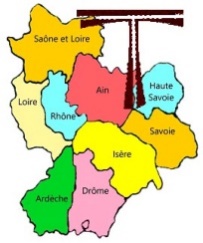 A l’attention des ministres diocésains et vice-ministres diocésains et leurs conseils pour information de tous les Frères et Sœurs des Fraternités localesChers Frères et Sœurs,Nous espérons que l’été vous a été bénéfique : que la paix intérieure, la joie, la créativité dans vos diocèses et dans nos rencontres soient au rendez-vous cette année.Vous avez reçu début juillet le calendrier des rencontres régionales (chapitres et journées formation) afin d’en tenir compte dans votre agenda. Le catalogue détaillé des formations est sous presse, il vous sera communiqué dès que possible. Nous vous invitons à en prendre connaissance et à le diffuser dans les fraternités car la formation est un enjeu important pour la pérennité de nos fraternités.Depuis plusieurs années notre région est force de proposition et permet des échanges de pratiques fructueux entre ministres de fraternités, accompagnateurs spirituels et animateurs de parcours découverte. Ce document sera sur le site internet régional (www.fraternite-franciscaine-rhonealpes.com) qui est mis à jour régulièrement par Alain Morrier. Ce site est un lien entre nous tous et il nous rend visible à l’extérieur. Cette année nous lançons deux journées formation sur les sources franciscaines, l’une à Crest en Drôme, l’autre à St Désert en Saône et Loire avec le même contenu. Elles s’adressent à tous, afin de mieux connaître et goûter la saveur de notre spiritualité et de se repérer dans les sources.Le week-end du 25-26 novembre au Prado à Limonest, destiné aux personnes engagées ou désireuses de le faire, s’inscrit dans ce souci d’accompagnement spirituel au long cours. Lors des chapitres diocésains où le Conseil est présent, des deux chapitres régionaux annuels, et de la journée régionale rassemblant plus de cent Frères et sœurs, nous avons pu nous réjouir de la diversité et de la créativité des diocèses animant nos fraternités (une quarantaine pour la région). Les rencontres inter-fraternités se multiplient et des Parcours découverte démarrent dans nos diocèses (voir le site internet). Grâce à ceux-ci, un renouvellement et une continuité se font (plus de la moitié de nos fraternités ont moins de 15 ans d’anciennetés).Cette dynamique est réelle et nous saluons les Frères et sœurs qui prennent leur bâton de pèlerin pour animer un Parcours découverte. Un gros effort a également été fait pour appeler et former des frères et sœurs laïcs à l’accompagnement spirituel : pour la région nous comptons 15 assistants laïcs (+5 qui achèveront leur formation l’an prochain) 6 assistants religieux. Plus de 10 Fraternités sont accompagnées par frère Jo.Notre Fraternité régionale est bien vivante mais nous devons être lucides sur nos fragilités : vieillissement de beaucoup de nos frères et sœurs qu’il convient d’accompagner et de nos frères capucins qui ne pourront pas toujours assurer l’accompagnement spirituel comme actuellement.Toutes nos forces vives doivent être mobilisées pour penser l’avenir de la Fraternité.Nous croyons que l’avenir dépend de l’engagement de chacun et chacune d’entre nous, de nos conversions, de notre confiance et solidarité mutuelles, de notre désir profond qui est à interroger, à questionner. L’Esprit Saint travaille avec nous, mais pas sans nous.Pensons ensemble notre avenir : nous vous proposerons un questionnaire à l’issue du week-end des engagés de novembre, susceptible de nous aider à avancer. Ce week-end animé par Sœur Elisabeth Robert nous aidera à mieux discerner les traces de Dieu dans notre vie et peut-être à ouvrir des pistes pour l’avenir.Cette année, chers Frères et Sœurs est celle qui clôture notre mandat et nous la souhaitons intense et pleine de confiance et d’espérance. Bien fraternellement,Chantal Pelosse, ministre régionale	Alain Morrier, vice-ministre régional